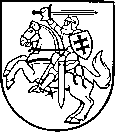 TRAKŲ RAJONO SAVIVALDYBĖS TRAKŲ GLOBOS IR SOCIALINIŲ PASLAUGŲ CENTRODIREKTORIUSĮSAKYMASDĖL TRAKŲ GLOBOS IR SOCIALINIŲ PASLAUGŲ CENTRO VEIKLOS PLANO 2019 METAMS PATVIRTINIMO2018 m. gruodžio 3  d. Nr. TV1-43Trakai	Vadovaudamasi Trakų rajono savivaldybės tarybos 2007 m. kovo 22 d. sprendimu Nr. S1-54 Trakų globos ir socialinių paslaugų centro nuostatų, 18.1 punktu, bei Trakų globos ir socialinių paslaugų centro direktoriaus 2014 m. rugsėjo 25 d. įsakymu Nr. TV1-446 „Dėl Trakų globos ir socialinių paslaugų centro direktoriaus 2012 m. rugpjūčio 21 d. įsakymo Nr. TV1-200 „Dėl veiklos organizavimo programų patvirtinimo“ pakeitimo“:1. T v i r t i n u  Trakų globos ir socialinių paslaugų centro veiklos planą 2019 metams (pridedama).2. Į p a r e i g o j u  Trakų globos ir socialinių paslaugų centro buhalterę L. Šostak patikslinti Trakų globos ir socialinių paslaugų centro veiklos planą, atsižvelgiant į Trakų rajono savivaldybės tarybos sprendimu patvirtintą Trakų globos ir socialinių paslaugų centro biudžetą 2019 metams.  Direktorė           				Irina MarkevičienėSUDERINTA:                                                               PATVIRTINTATrakų globos ir socialinių paslaugų centro direktoriaus 2018 m. gruodžio 3 d.  įsakymu Nr. TV1/A-43TRAKŲ RAJONO SAVIVALDYBĖS BIUDŽETINĖ ĮSTAIGATRAKŲ GLOBOS IR SOCIALINIŲ PASLAUGŲ CENTRAS2019 METŲ VEIKLOS PLANASI. ĮVADAS   Trakų globos ir socialinių paslaugų centras (toliau – TGSPC) savo veikloje vadovaujasi Lietuvos Respublikos Konstitucija, Lietuvos Respublikos įstatymais, Vyriausybės nutarimais, Socialinės apsaugos ir darbo ministerijos norminiais aktais, rajono savivaldybės tarybos sprendimais, administracijos direktoriaus įsakymais bei kitais teisės aktais.         Įstaiga savo veiklą planuoja siekiant įgyvendinti Trakų globos ir socialinių paslaugų centro 2018-2020 metų strateginį veiklos planą bei Trakų rajono savivaldybės 2016-2025 metų strateginį plėtros planą. Centro tikslas,- didinti Trakų rajono savivaldybės gyventojų galimybę gyventi žmogaus orumo nežeminančiomis sąlygomis ir padėti integruotis į visuomenę, kai asmuo dėl amžiaus, negalios, skurdo ar kitų priežasčių pats nepajėgus to padaryti.Misija,- eikti kompleksinę pagalbą senyvo amžiaus žmonėms ir neįgaliesiems asmenims, užtikrinti kokybiškas socialines paslaugas ir savalaikiai reaguoti į socialinius pokyčius visuomenėje, siekiant išvengti socialinės įtampos bei užtikrinant socialinį teisingumą. Vizija,- Trakų globos ir socialinių paslaugų centras – aukštos kokybės, visiškai tenkinanti visuomenės poreikius, nuolat tobulėjanti socialinių paslaugų įstaiga. Trakų globos ir socialinių paslaugų centras savo darbe laikosi šių vertybių:priimti asmenį kaip svarbiausią visuomenėje;išlaikyti konfidencialumą;teikiant naujas paslaugas atsižvelgti į kliento pageidavimus;atskirti asmeninius jausmus ir poreikius nuo profesionalių santykių;perduoti kitiems žinias ir įgūdžius;plėtoti kliento galimybes padėti sau;atkakliai stengtis dėl kliento, nepaisant nusivylimų;pripažinti socialinį teisingumą ir kiekvieno visuomenės nario ekonominę, fizinę ir dvasinę gerovę;būti atsakingam už pavyzdinį asmeninį ir profesinį elgesį.       Įstaigos darbuotojai teikdami paslaugas, vadovaujasi bendradarbiavimo, dalyvavimo, kompleksiškumo, prieinamumo, socialinio teisingumo, tinkamumo, veiksmingumo bei visapusiškumo principais. Centro veiklos kryptys: teikia informaciją ir konsultuoja rajono gyventojus socialinių paslaugų klausimais;tarpininkauja bei atstovauja  asmenį (šeimą)  institucijose; teikia transporto organizavimo paslaugą; aprūpina asmenis neįgaliųjų techninės pagalbos priemonėmis, tarpininkauja organizuojant šių priemonių remonto ir individualaus pritaikymo paslaugas, rūpinasi, kad asmenys būtų apmokyti arba organizuoja asmenų apmokymą naudotis jomis; organizuoja socialinę pagalbą maisto produktais, drabužiais;teikia specialiąsias socialines paslaugas: socialinės priežiūros (pagalba į namus) paslaugas, dienos socialinės globos ir slaugos (integralios pagalbos) asmens namuose paslaugas; dienos socialinės globos paslaugas institucijoje.organizuoja socialinį darbą Trakų seniūnijoje;rengia socialinias programas ir projektus;vykdo gerosios patirties sklaidą; bendradarbiauja su sveikatos ir socialinės priežiūros bei kitomis įstaigomis bei organizacijomis. Socialinių paslaugų centro paslaugų gavėjai                 Trakų rajono savivaldybės gyventojai (jų šeimos),  kurie dėl amžiaus, neįgalumo, socialinių problemų iš dalies ar visiškai neturi, neįgiję arba praradę gebėjimus ar galimybes savarankiškai rūpintis asmeniniu (šeimos) gyvenimu ir dalyvauti visuomenės gyvenime bei asmenys, kurie dėl negalios, ligos ar senatvės turi judėjimo problemų ir/ar dėl nepakankamų pajamų negali naudotis visuomeniniu ar individualiu transportu.Trakų globos ir socialinių paslaugų centro (toliau – Centras) SSGG analizėII. STRATEGINIAI TIKSLAI IR PROGRAMOSTGSPC patvirtintos 3 veiklos programos, atitinkančios pagrindines veiklos kryptis. Pagal šias programas yra planuojamas TGSPC metinis biudžetas:                      III. VEIKLOS PLANO ĮGYVENDINIMO PRIEMONĖS       Vykdydamas nurodytas veiklas, Trakų globos ir socialinių paslaugų centras teikia individualią kompleksinę pagalbą senyvo amžiaus žmonėms, suaugusiems neįgaliesiems asmenims ir juos prižiūrintiems šeimos nariams. Taip pat bendradarbiauja su nevyriausybinėmis organizacijomis, įtraukia į savo veiklą savanorius, formuoja pozityvų visuomenės požiūrį į vyresnio amžiaus žmones, įstaigos veiklą, stengiasi būti šalia žmonių, įsiklausyti į jų problemas ir pateisinti lūkesčius.         2019 metais pagrindinė Trakų globos ir socialinių paslaugų centras veikla bus nukreipta paslaugų kokybės gerinimui, naujų paslaugų įdiegimui. 2019 m. pirmą ketvirtį planuojama pradėti teikti dienos socialinės globos institucijoje paslaugos vaikams  nuo 14 m. ir jaunuoliams. Paslaugos bus teikiamos Lentvario poskyryje.         Didelis dėmesys bus skiriamas programos „Socialinių paslaugų efektyvinimas“ modeliui, kad jį taikant gyventojai būtų labiau socialiai integruoti. Šis tikslas siejamas su Projekto Nr. 08.4.1-ESFA-V-418-01 „Integralios pagalbos (socialinės globos ir slaugos) namuose paslaugų plėtra Trakų rajono savivaldybėje“ (toliau – Projektas)  įgyvendinimu.           Projektas pradėtas vykdyti  2016 m. gegužės mėn. ir bus vykdomas iki 2019 m. gruodžio  mėnesio, orientuojantis į nuoseklų integralios pagalbos (socialinės globos ir slaugos) namuose organizavimo procesą. Įgyvendinant Projektą, siekiama padėti šeimos nariams, prižiūrintiems savo artimuosius, įveikti įgūdžių ir žinių trūkumą tam tikrų slaugos procedūrų srityje ir įtraukti juos į slaugos namuose paslaugų teikimą, asmens priežiūrą ir sveikatos palaikymą.           Projekto vykdymo laikotarpiu integralios pagalbos paslaugas gaus 45 asmenys. Įgyvendinant Projektą, siekiama padėti šeimos nariams, prižiūrintiems savo artimuosius, įveikti įgūdžių ir žinių trūkumą tam tikrų slaugos procedūrų srityje ir įtraukti juos į slaugos namuose paslaugų teikimą, asmens priežiūrą ir sveikatos palaikymą. Konsultacinę pagalbą gaus 40 šeimos narių, slaugančių savo artimuosius.IV. ASIGNAVIMAIAsignavimų 2019 metams paskirstymas pagal finansavimo šaltiniusTrakų globos ir socialinių paslaugų centras 2019 metais bus finansuojamas iš savivaldybės biudžeto, valstybės biudžeto specialiųjų tikslinių dotacijų, Europos struktūrinių fondų paramos lėšų, pajamų įplaukų ir kitų šaltinių. Trakų rajono savivaldybės finansinė situacija įtakoja asignavimų, skiriamų socialinių paslaugų teikimui, ypatingai pagalbos į namus, apimtį. 2019 metais išlaidos veiklai organizuoti sudarys 536.100.00 Eurų, tame skaičiuje išlaidos darbo užmokesčiui – 333.600,00 Eurų  (76,1 proc.). Didžiausią dalį visų išlaidų sudarys savivaldybės biudžeto lėšos – 232.700.00 Eurų (37,7 proc.), valstybės biudžeto lėšos –134.800.00 Eurų (28,03 proc.), ES struktūrinių fondų lėšos – 115.000,00 Eurų (24,8 proc.). Pajamų įmokos (paslaugų gavėjų mokesčio už suteiktas socialines paslaugas lėšos) sudarys 50.000,00 eurų (9,5 proc.) išlaidų. Pagal vykdomas programas didžiausią išlaidų dalį sudaro Programa „Socialinių paslaugų efektyvinimas“ skirta pagalbos namuose socialinėms paslaugoms ir integralios pagalbos (socialinės globos ir slaugos) namuose paslaugoms, įgyvendinant naująjį projektą „Integralios pagalbos (socialinės globos ir slaugos) namuose paslaugų plėtra Trakų rajono savivaldybėje“, teikti senyvo amžiaus žmonėms ir suaugusiems neįgaliesiems asmenims. Šios programos išlaidas sudarys valstybės biudžeto lėšos, ES struktūrinių fondų lėšos ir savivaldybės biudžeto lėšos.Asignavimų 2019 metams paskirstymas pagal programas (proc.)V. ŽMOGIŠKIEJI IŠTEKLIAI          Įstaigoje dirba kvalifikuoti ir patyrę specialistai, nuolat keliantys kvalifikaciją. Trakų globos ir socialinių paslaugų centras vieta, kur darbuotojai gali visapusiškai realizuoti savo galimybes ir idėjas. Maksimaliai tenkinant klientų poreikius siekiama geros bendro darbo atmosferos, gerų darbo sąlygų ir socialinio saugumo įstaigos darbuotojamsŽmogiškieji ištekliai 2019 metamsSiekiant nustatytos Trakų globos ir socialinių paslaugų centro vizijos, vykdant misiją ir įgyvendinant strateginius tikslus, 2019 metais bus nuosekliai vykdomas Trakų globos ir socialinių paslaugų centro 2018-2020 metų strateginis veiklos planas, kurio tikslas – efektyviai organizuoti  Trakų globos ir socialinių paslaugų centro veiklą, teikti socialines paslaugas, telkti savivaldybės bendruomenę aktualioms socialinėms problemoms spręsti ir pasirinkti teisingus prioritetus.  VI. VEIKLOS EFEKTYVUMO DIDINIMAS        Trakų globos ir socialinių paslaugų centro veiklos efektyvumo didinimo kryptys 2019 metais: plėtoti socialines paslaugas ir vykdyti tęstinį Projektą „Integralios pagalbos (socialinės globos ir slaugos) namuose paslaugų  plėtra Trakų rajono savivaldybėje“,  finansuojamą iš ES struktūrinių fondų lėšų;  plėsti teikiamų socialinių paslaugų rūšis (bus pradėtos teikti dienos socialinės globos institucijoje paslaugos bei atokvėpio paslaugos)efektyviai naudoti ribotus materialinius išteklius, užtikrinant socialinių paslaugų srityje dirbančių darbuotojų socialines garantijas ir tenkinant gyventojų poreikius kokybiškomis socialinėmis paslaugomis ir slaugos paslaugomis;stiprinti patekimo į skurdą ir socialinę atskirtį prevenciją, sudaryti mažas pajamas gaunančioms ir socialiai pažeidžiamoms gyventojų grupėms lygias galimybes gauti socialines paslaugas ir kitokio pobūdžio socialinę pagalbą;veiksmingai užtikrinti senyvo amžiaus žmonių ir neįgaliųjų asmenų socialinę integraciją ir tenkinti jų poreikius;vykdant Projektą „Integralios pagalbos (socialinės globos ir slaugos) namuose paslaugų  plėtra Trakų rajono savivaldybėje“, efektyvinti integralios pagalbos modelį, derinant socialinę globą ir slaugą namuose ir socialiai integruoti savivaldybės gyventojus;VII. NUMATOMI REZULTATAI Vykdomų programų priemonės bus įgyvendinamos, atsižvelgiant į numatytus strateginius tikslus ir uždavinius.Tęstinio Projekto „Integralios pagalbos (socialinės globos ir slaugos) namuose paslaugų  plėtra Trakų rajono savivaldybėje“  tikslo - sukurti ir plėtoti kokybišką integralią pagalbą (socialinės globos ir slaugos) namuose neįgaliems vaikams, darbingo amžiaus neįgaliems asmenims, senyvo amžiaus asmenims ir konsultacinę pagalbą šeimos nariams, prižiūrintiems nesavo artimuosius, užtikrinimas.                  3. Bus įdiegta nauja veikla,- dienos socialinės globos institucijoje paslaugos bei atokvėpio paslaugos vaikams  nuo 14 m. ir jaunuoliams.VIII. VEIKLOS PLANO ĮGYVENDINIMO PRIEŽIŪRA1. Metinio veiklos plano įgyvendinimo priežiūros etapai ir įvertinimo rezultatai:1.1. Metinį veiklos plano įgyvendinimą įvertinti:1.1.1. pasibaigus kiekvienam ketvirčiui;1.1.2. baigiantis kalendoriniams metams.1.2. Tęstinį Projektą „Integralios pagalbos (socialinės globos ir slaugos) namuose paslaugų  plėtra Trakų rajono savivaldybėje“, vertinti pasibaigus kalendoriniams metams (pirmiems projekto vykdymo metams). 2. Už metinio veiklos plano įgyvendinimą atsakingi vykdomų programų dalyviai.3. Už Projekto „Integralios pagalbos (socialinės globos ir slaugos) namuose paslaugų  plėtra Trakų rajono savivaldybėje“ vykdymą atsakingi įstaigos vadovas ir Projekto vadovas.4.  Trakų globos ir socialinių paslaugų centro darbuotojai vadovaudamiesi metinį veiklos planą rengia savo mėnesinius ir ketvirtinius darbo planus.5. Trakų globos ir socialinių paslaugų centro darbuotojai, dalyvaujantys Projekto „Integralios pagalbos (socialinės globos ir slaugos) namuose paslaugų  plėtra Trakų rajono savivaldybėje“, įgyvendinime, rengia ir pateikia Įgyvendinančiajai institucijai Mokėjimo prašymus ir Tarpinę ataskaitą nustatytais terminais. 6. Metinio veiklos plano vertinimo rezultatus aptarti su        Trakų globos ir socialinių paslaugų centro darbuotojais ir savivaldybės administracijos Socialinės paramos skyriaus specialistais.  7. Iki 2019 m. kovo 1 d. parengti Trakų globos ir socialinių paslaugų centro 2018 metų veiklos ataskaitą ir pateikti steigėjui – Trakų rajono savivaldybės tarybai. 8. Metinis veiklos planas viešai patalpinamas Trakų globos ir socialinių paslaugų centro interneto svetainėje.____________________________Vidinės silpnosios pusėsDarbo sąlygosDarbuotojai dirba arba po kelis viename, arba per mažuose kabinetuose, kuriuose nėra galimybės sudaryti tinkamas darbo sąlygas ne tik patiems darbuotojams, bet ir sąlygas konfidencialiam besikreipiančių asmenų konsultavimui, nėra pagalbinių patalpų techninės pagalbos  priemonėms pasidėti ir pan.Darbuotojų kaita ir dažnas jų sergamumasĮstaiga susiduria su sunkumais vykdant darbuotojų paiešką į sveikatos priežiūros specialistų pareigas – slaugytojų padėjėjų. Taip pat stebimas dažnas darbuotojų nedarbingumas (tame tarpe ir ilgalaikis). Profesinės rizikos valdymasNepakankamos investicijos saugos darbe klausimams spręsti –darbuotojų, teikiančių paslaugas, skiepams nuo užkrečiamų ligų, draudimui.Profesinės kompetencijos tobulinimasNepakankamos investicijos socialinių paslaugų srities bei kitų darbuotojų profesinės kompetencijos tobulinimui, kuris reikalingas sėkmingai profesinei veiklai vykdyti, diegti novatoriškus darbo metodus, tobulinti kompetencijas, padėsiančias pasiekti geriausių rezultatų teikiant paslaugas asmeniui, šeimai.Vidinės stipriosios pusėsTeikiamų socialinių paslaugų kokybėTaikomos kokybės kontrolės priemonės – atliekamos patikros paslaugų teikimo vietose, siekiant įvertinti darbo procesus, atliekamos darbuotojų darbo ir paslaugų organizavimo bei  teikimo analizės, siekiant gerinti paslaugų kokybę, efektyvinti paslaugų teikimą, mažinti paslaugų suteikimo kaštus, atliekami  socialinių paslaugų teikimo atvejų tyrimai, apsilankant paslaugų gavėjų namuose.Paslaugų gavėjų jų artimųjų apklausos rodo, kad teikiamomis paslaugomis, jų kokybe didžioji dalis jų gavėjų yra patenkinti, požiūris tiek į darbuotojus, kurie teikia paslaugas, tiek į gaunamas paslaugas yra teigiamas, gaunamos paslaugos daugumai paslaugų gavėjų pagerino gyvenimo kokybę ir pateisino lūkesčius.Novatoriškumas – paslaugų plėtraĮstaiga nuolat ieško galimybių plėsti teikiamas paslaugas, diegti įvairesnes paslaugų teikimo formas – teikiama integrali pagalba (socialinės globos ir slaugos paslaugos) neįgaliems ir senyvo amžiaus asmenims, kartu padedant ir jų šeimos nariams, prižiūrintiems savo artimuosius, derinti šeimos ir darbo įsipareigojimus; Veiklos organizavimasParengti padalinių veiklos reglamentai, paslaugų teikimo tvarkos aprašai, Centro veiklos organizavimą reglamentuojantys veiklų aprašai.Profesinė kompetencijaVisi socialiniai darbuotojai turi aukštąjį universitetinį socialinio darbo išsilavinimą. Visi socialinio darbuotojo padėjėjai išklausė 40 val. „Socialinio darbo pagrindai individualios priežiūros personalo darbuotojams"IT bazėDarbuotojai aprūpinti kompiuterinė technika, daugiafunkciniais aparatais.Aprūpinimas darbo priemonėmisPaslaugas namuose teikiantys darbuotojai aprūpinti asmeninėmis apsauginėmis priemonėmis, kitomis darbo, techninės pagalbos  priemonėmis, palengvinančiomis paslaugų namuose teikimą.  Išorinės galimybėsEkonomikos stabilumas/augimasLeidžia tikėtis geresnio finansavimo įstaigai tiek iš savivaldybės, tiek iš valstybės biudžetoES struktūrinių fondų parama plėtojant socialines paslaugasPritraukus ES struktūrinių fondų išteklius, didesnės galimybės plėtoti naujas paslaugas, diegti naujas darbo formas ir pan.Savanorių įtraukimas į socialinių paslaugų teikimo procesusTeikiant socialines paslaugas namuose( senjorams, asmenis su negalia)Išorinės grėsmėsPolitinė aplinka – prioritetų pasikeitimasSocialinių paslaugų srities nepriskyrus prioritetinei, gali būti skiriamas nepakankamas finansavimas, nelikti išteklių paslaugų plėtrai ir pan..Žmogiškųjų išteklių trūkumasPretendentų užimti laisvas darbo vietas (socialinio darbuotojo padėjėjų,  slaugytojo padėjėjų) trūkumas, kas apsunkina paslaugų teikimo tęstinumo užtikrinimą. Taip pat ir vykstantys migracijos procesai kelia grėsmę netekti darbingo amžiaus darbuotojų.Socialinio darbo įvaizdžio problemosŽemas darbo užmokestis. Darbuotojų motyvacijos stoka. Neigiamas visuomenės požiūris į socialinių paslaugų teikėjus formuojamas žiniasklaidos priemonėmisNr.TikslasProgramaNumatytasfinansavimasPriemonėAsmenų skaičiusVykdytojasVykdymo laikasVertinimo kriterijus1234567811 TIKSLAS – stiprinti patekimo į socialinę atskirtį prevenciją, sudarant lygias galimybes senyvo amžiaus žmonėms, neįgaliesiems, mažas pajamas gaunančioms ir socialiai pažeidžiamoms gyventojų grupėms lygias galimybes gauti socialines paslaugas ir kitokio pobūdžio socialinę pagalbą, planuojant ir įgyvendinant jų socialinės integracijos į visuomenę priemones. Socialinės įtraukties didinimasInformavimas, konsultavimas500Centro specialistai, socialiniai darbuotojai2019 m.Ne mažiau kaip 80 proc. paslaugų Gavėjų patenkinti informavimo paslaugomis11 TIKSLAS – stiprinti patekimo į socialinę atskirtį prevenciją, sudarant lygias galimybes senyvo amžiaus žmonėms, neįgaliesiems, mažas pajamas gaunančioms ir socialiai pažeidžiamoms gyventojų grupėms lygias galimybes gauti socialines paslaugas ir kitokio pobūdžio socialinę pagalbą, planuojant ir įgyvendinant jų socialinės integracijos į visuomenę priemones. Socialinės įtraukties didinimasTarpininkavimas, atstovavimas150Centro specialistai, socialiniai darbuotojai2019 m.Ne mažiau kaip 80 proc. paslaugų gavėjų patenkinti tarpininkavimo ir atstovavimo paslaugomis11 TIKSLAS – stiprinti patekimo į socialinę atskirtį prevenciją, sudarant lygias galimybes senyvo amžiaus žmonėms, neįgaliesiems, mažas pajamas gaunančioms ir socialiai pažeidžiamoms gyventojų grupėms lygias galimybes gauti socialines paslaugas ir kitokio pobūdžio socialinę pagalbą, planuojant ir įgyvendinant jų socialinės integracijos į visuomenę priemones. Socialinės įtraukties didinimasAprūpinimas maisto produktais, drabužiais300Socialinis darbuotojas, Socialinio darbuotojo padėjėjas2019 m.Paramą gavusių asmenų skaičius11 TIKSLAS – stiprinti patekimo į socialinę atskirtį prevenciją, sudarant lygias galimybes senyvo amžiaus žmonėms, neįgaliesiems, mažas pajamas gaunančioms ir socialiai pažeidžiamoms gyventojų grupėms lygias galimybes gauti socialines paslaugas ir kitokio pobūdžio socialinę pagalbą, planuojant ir įgyvendinant jų socialinės integracijos į visuomenę priemones. Socialinės įtraukties didinimasKaršto maisto tiekimas12Socialinis darbuotojas, Socialinio darbuotojo padėjėjas2019 m.Darbo dienomisAsmenų, kuriems buvo suteiktos paslaugos, pagerinusios jų gyvenimo kokybę, skaičius 11 TIKSLAS – stiprinti patekimo į socialinę atskirtį prevenciją, sudarant lygias galimybes senyvo amžiaus žmonėms, neįgaliesiems, mažas pajamas gaunančioms ir socialiai pažeidžiamoms gyventojų grupėms lygias galimybes gauti socialines paslaugas ir kitokio pobūdžio socialinę pagalbą, planuojant ir įgyvendinant jų socialinės integracijos į visuomenę priemones. Socialinės įtraukties didinimasSkalbimo paslaugų teikimas20Socialinis darbuotojas, Socialinio darbuotojo padėjėjas2019 m.Asmenų, kuriems buvo suteiktos paslaugos, pagerinusios jų gyvenimo kokybę, skaičius 11 TIKSLAS – stiprinti patekimo į socialinę atskirtį prevenciją, sudarant lygias galimybes senyvo amžiaus žmonėms, neįgaliesiems, mažas pajamas gaunančioms ir socialiai pažeidžiamoms gyventojų grupėms lygias galimybes gauti socialines paslaugas ir kitokio pobūdžio socialinę pagalbą, planuojant ir įgyvendinant jų socialinės integracijos į visuomenę priemones. Socialinės įtraukties didinimasAsmens higienos paslaugų teikimas30Socialinis darbuotojas, Socialinio darbuotojo padėjėjas2019 m.Asmenų, kuriems buvo suteiktos paslaugos, pagerinusios jų gyvenimo kokybę, skaičius11 TIKSLAS – stiprinti patekimo į socialinę atskirtį prevenciją, sudarant lygias galimybes senyvo amžiaus žmonėms, neįgaliesiems, mažas pajamas gaunančioms ir socialiai pažeidžiamoms gyventojų grupėms lygias galimybes gauti socialines paslaugas ir kitokio pobūdžio socialinę pagalbą, planuojant ir įgyvendinant jų socialinės integracijos į visuomenę priemones. Socialinės įtraukties didinimasSociokultūrinių paslaugų organizavimas100Programų koordinatorius2019 m.Asmenų, kuriems paslaugų dėka mažėjo socialinė atskirtis, skaičius2. TIKSLAS – užtikrinti savivaldybės gyventojų poreikius atitinkančios veiklos organizavimą, teikti geros kokybės socialines paslaugas, gerinti veiklos valdymąneįgaliųjų socialinė integracijaSocialinių paslaugų poreikio vertinimas, asmens dokumentų rengimas.20Tarnybos vadovasvyresnysis socialinis darbuotojas, 2019 m. Naujų paslaugų gavėjų skaičius2. TIKSLAS – užtikrinti savivaldybės gyventojų poreikius atitinkančios veiklos organizavimą, teikti geros kokybės socialines paslaugas, gerinti veiklos valdymąneįgaliųjų socialinė integracijaTransporto paslaugų teikimas40Socialinis darbuotojas, Socialinio darbuotojo padėjėjas2019 m.Patenkintų transporto paslaugų užsakymų skaičius - 100 proc. 2. TIKSLAS – užtikrinti savivaldybės gyventojų poreikius atitinkančios veiklos organizavimą, teikti geros kokybės socialines paslaugas, gerinti veiklos valdymąneįgaliųjų socialinė integracijaAprūpinimas techninės pagalbos priemonėmis350Specialistas TPP2019 m.TPP gavusių asmenų skaičius 90 % 22. TIKSLAS – užtikrinti savivaldybės gyventojų poreikius atitinkančios veiklos organizavimą, teikti geros kokybės socialines paslaugas, gerinti veiklos valdymąSocialinių paslaugų efektyvinimas380200,0Socialinių paslaugų poreikio vertinimas, asmens dokumentų rengimas.15Tarnybos vadovasvyresnysis socialinis darbuotojas, 2019 m. Naujų paslaugų gavėjų skaičius22. TIKSLAS – užtikrinti savivaldybės gyventojų poreikius atitinkančios veiklos organizavimą, teikti geros kokybės socialines paslaugas, gerinti veiklos valdymąSocialinių paslaugų efektyvinimas380200,0Socialinės priežiūros (pagalbos į namus) paslaugų organizavimas ir teikimas.70Vyresnysis socialinis darbuotojas, socialinio darbuotojo padėjėjai2019 m. Asmenų, kuriems sudarytos galimybės kuo, išlikti savarankiškesniems, skaičius22. TIKSLAS – užtikrinti savivaldybės gyventojų poreikius atitinkančios veiklos organizavimą, teikti geros kokybės socialines paslaugas, gerinti veiklos valdymąSocialinių paslaugų efektyvinimas380200,0Socialinės globos (ir slaugos) poreikio vertinimas, asmens dokumentų rengimas.20Tarnybos vadovasvyriausias socialinis darbuotojas, 2019 m. Naujų paslaugų gavėjų skaičius22. TIKSLAS – užtikrinti savivaldybės gyventojų poreikius atitinkančios veiklos organizavimą, teikti geros kokybės socialines paslaugas, gerinti veiklos valdymąSocialinių paslaugų efektyvinimas380200,0Socialinės globos  ir slaugos (integralios pagalbos) asmens namuose paslaugų teikimas60Tarnybos vadovas,vyriausias socialinis darbuotojas, socialinio darbuotojo padėjėjai, slaugytojai, slaugytojo padėjėjai2019 m.Asmenų, kuriems sudarytos galimybės kuo ilgiau gyventi savo namuose, išlikti savarankiškesniems, skaičius22. TIKSLAS – užtikrinti savivaldybės gyventojų poreikius atitinkančios veiklos organizavimą, teikti geros kokybės socialines paslaugas, gerinti veiklos valdymąSocialinių paslaugų efektyvinimas380200,0Išvadų dėl asmens gebėjimo pasirūpinti savimi ir priimti kasdienius sprendimus savarankiškai ar naudojantis pagalba konkrečioje srityje rengimas20Tarnybos vadovai 2019 m.Pateiktų išvadų skaičius22. TIKSLAS – užtikrinti savivaldybės gyventojų poreikius atitinkančios veiklos organizavimą, teikti geros kokybės socialines paslaugas, gerinti veiklos valdymąSocialinių paslaugų efektyvinimas380200,0Savanorių pritraukimas15Centro direktorius,Socialiniai darbuotojai2019 m. Veikloje dalyvavusių savanorių skaičius3.TIKSLAS – užtikrinti savivaldybės gyventojų poreikius atitinkančios veiklos organizavimą, teikti geros kokybės socialines paslaugas, gerinti veiklos valdymą.Veiklos rezultatyvumas ir valdymo tobulinimasSocialinių paslaugų Trakų rajone poreikio analizėSocialinių paslaugų Trakų rajone poreikio analizėCentro direktorius,Socialiniai darbuotojai2019 m.Galimybių plėsti teikiamų socialinių paslaugų apimtį vertinimas3.TIKSLAS – užtikrinti savivaldybės gyventojų poreikius atitinkančios veiklos organizavimą, teikti geros kokybės socialines paslaugas, gerinti veiklos valdymą.Veiklos rezultatyvumas ir valdymo tobulinimasTeikiamų socialinių paslaugų rūšių (bus pradėtos teikti dienos socialinės globos institucijoje paslaugos bei atokvėpio paslaugos) plėtojimasTeikiamų socialinių paslaugų rūšių (bus pradėtos teikti dienos socialinės globos institucijoje paslaugos bei atokvėpio paslaugos) plėtojimasCentro direktoriusIki 2019 m. balandžio 1.Bus išplėstos teikiamų socialinių paslaugų apimtys3.TIKSLAS – užtikrinti savivaldybės gyventojų poreikius atitinkančios veiklos organizavimą, teikti geros kokybės socialines paslaugas, gerinti veiklos valdymą.Veiklos rezultatyvumas ir valdymo tobulinimasCentro veiklą ir socialinių paslaugų teikimą reglamentuojančių dokumentų rengimasCentro veiklą ir socialinių paslaugų teikimą reglamentuojančių dokumentų rengimasCentro direktorius,Vyriausias socialinis darbuotojas,2019 m.Parengtų dokumentų skaičius3.TIKSLAS – užtikrinti savivaldybės gyventojų poreikius atitinkančios veiklos organizavimą, teikti geros kokybės socialines paslaugas, gerinti veiklos valdymą.Veiklos rezultatyvumas ir valdymo tobulinimasDarbuotojų kvalifikacijos kėlimasDarbuotojų kvalifikacijos kėlimasCentro direktorius,Socialiniai darbuotojai2019 m.Apie 10 procentų darbuotojų pakels kvalifikaciją 3.TIKSLAS – užtikrinti savivaldybės gyventojų poreikius atitinkančios veiklos organizavimą, teikti geros kokybės socialines paslaugas, gerinti veiklos valdymą.Veiklos rezultatyvumas ir valdymo tobulinimasDarbuotojų, teikiančių socialines paslaugas namuose skiepijimas nuo užkrečiamųjų ligų, sveikatos draudimasDarbuotojų, teikiančių socialines paslaugas namuose skiepijimas nuo užkrečiamųjų ligų, sveikatos draudimasSlaugytojasProgramų koordinatorius2019 m.Bus paskiepyti visi norintys darbuotojai3.TIKSLAS – užtikrinti savivaldybės gyventojų poreikius atitinkančios veiklos organizavimą, teikti geros kokybės socialines paslaugas, gerinti veiklos valdymą.Veiklos rezultatyvumas ir valdymo tobulinimasDarbuotojų aprūpinimas asmeninėmis apsauginėmis priemonėmis ( vienkartinėmis pirštinėmis,  prijuostėmis, antrankoviais,  kaukėmis; dezinfekcijos priemonėmis rankoms, paviršiams ir pan.)Darbuotojų aprūpinimas asmeninėmis apsauginėmis priemonėmis ( vienkartinėmis pirštinėmis,  prijuostėmis, antrankoviais,  kaukėmis; dezinfekcijos priemonėmis rankoms, paviršiams ir pan.)Slaugytojas2019 mDarbuotojų, teikiančių paslaugas asmens namuose skaičius-100 proc.3.TIKSLAS – užtikrinti savivaldybės gyventojų poreikius atitinkančios veiklos organizavimą, teikti geros kokybės socialines paslaugas, gerinti veiklos valdymą.Veiklos rezultatyvumas ir valdymo tobulinimasBuhalterinės apskaitos tvarkymas, finansinės atskaitomybės sudarymasBuhalterinės apskaitos tvarkymas, finansinės atskaitomybės sudarymasFinansininkas2019 m. Tikslingas ir efektyvus  lėšų panaudojimas3.TIKSLAS – užtikrinti savivaldybės gyventojų poreikius atitinkančios veiklos organizavimą, teikti geros kokybės socialines paslaugas, gerinti veiklos valdymą.Veiklos rezultatyvumas ir valdymo tobulinimasBendradarbiavimas su kitomis įstaigomis, nevyriausybinėmis neįgaliųjų organizacijomisBendradarbiavimas su kitomis įstaigomis, nevyriausybinėmis neįgaliųjų organizacijomisCentro direktorius,Socialiniai darbuotojai2019 m.Didės galimybė plėsti teikiamų socialinių paslaugų apimtį ir įvairovę3.TIKSLAS – užtikrinti savivaldybės gyventojų poreikius atitinkančios veiklos organizavimą, teikti geros kokybės socialines paslaugas, gerinti veiklos valdymą.Veiklos rezultatyvumas ir valdymo tobulinimas2018 m. veiklos ataskaitų rengimas ir pateikimas steigėjui2018 m. veiklos ataskaitų rengimas ir pateikimas steigėjuiCentro darbuotojai2019 m.sausisApibendrinta Centro 2016 metų veikla.3.TIKSLAS – užtikrinti savivaldybės gyventojų poreikius atitinkančios veiklos organizavimą, teikti geros kokybės socialines paslaugas, gerinti veiklos valdymą.Veiklos rezultatyvumas ir valdymo tobulinimas2020 m. Centro veiklos plano parengimas2020 m. Centro veiklos plano parengimasCentro direktorius,Tarnybų vadovaiVyriausias socialinis darbuotojas, socialinis darbuotojas, programų koordinatorius2019 m. gruodisNustatyti Centro tikslai 2020 metams.3.TIKSLAS – užtikrinti savivaldybės gyventojų poreikius atitinkančios veiklos organizavimą, teikti geros kokybės socialines paslaugas, gerinti veiklos valdymą.Veiklos rezultatyvumas ir valdymo tobulinimasDalyvavimas įvairiose projektinėse veikloseDalyvavimas įvairiose projektinėse veikloseDirektorius,Socialiniai darbuotojai2019 m. Veiklų skaičius3.TIKSLAS – užtikrinti savivaldybės gyventojų poreikius atitinkančios veiklos organizavimą, teikti geros kokybės socialines paslaugas, gerinti veiklos valdymą.Veiklos rezultatyvumas ir valdymo tobulinimasCentro veiklų viešinimas spaudoje, interneto svetainėjeCentro veiklų viešinimas spaudoje, interneto svetainėjeProgramų koordinatoriusSocialiniai darbuotojai    2019 m.Parengtų straipsnių skaičius3.TIKSLAS – užtikrinti savivaldybės gyventojų poreikius atitinkančios veiklos organizavimą, teikti geros kokybės socialines paslaugas, gerinti veiklos valdymą.Veiklos rezultatyvumas ir valdymo tobulinimasCentro darbuotojų pasitarimų organizavimas. Darbo rezultatų, diegiamų naujovių aptarimasCentro darbuotojų pasitarimų organizavimas. Darbo rezultatų, diegiamų naujovių aptarimasDirektorius2019 m. .Eil. Nr.Programų pavadinimaiAsignavimai pagal finansavimo šaltinius (Eur)Asignavimai pagal finansavimo šaltinius (Eur)Asignavimai pagal finansavimo šaltinius (Eur)Asignavimai pagal finansavimo šaltinius (Eur)Asignavimai pagal finansavimo šaltinius (Eur)Eil. Nr.Programų pavadinimaiVISOVBlėšosSBlėšosPajamų įmokos (paslaugų gavėjų mokesčio lėšos)ES struktūrinių fondų lėšos1.Socialinės įtraukties didinimas beisenyvo amžiaus žmonių ir neįgaliųjų socialinė integracija15.00000.0012.0003.00000.002.Socialinių paslaugųefektyvinimas 406.200134.800120.00036.400115.0002.Veiklos rezultatyvumas ir valdymo tobulinimas 111.30000.00100.70010.60000.00               VISO:532.500134.800232.70050.000115.000Pareigybių skaičiusPareigybių skaičiusPareigybių skaičiusPareigybių skaičiusPlanuojamas lėšų poreikis darbo užmokesčiui pagal finansavimo šaltinius (tūkst.Eur) Planuojamas lėšų poreikis darbo užmokesčiui pagal finansavimo šaltinius (tūkst.Eur) Planuojamas lėšų poreikis darbo užmokesčiui pagal finansavimo šaltinius (tūkst.Eur) Planuojamas lėšų poreikis darbo užmokesčiui pagal finansavimo šaltinius (tūkst.Eur) Planuojamas lėšų poreikis darbo užmokesčiui pagal finansavimo šaltinius (tūkst.Eur) Planuojamas lėšų poreikis darbo užmokesčiui pagal finansavimo šaltinius (tūkst.Eur) VisoTame skaičiuje finansuojama iš:Tame skaičiuje finansuojama iš:Tame skaičiuje finansuojama iš:VisoSB lėšosVB lėšosES struktūrinių fondų lėšosPajamų įmokos (spec. lėšos)Kitos lėšosVisoSB lėšųVB lėšųES SF lėšųVisoSB lėšosVB lėšosES struktūrinių fondų lėšosPajamų įmokos (spec. lėšos)Kitos lėšos68,73425,59,2478,6228,8134,8115,0